ГБОУ  Гимназия №1505«Московская городская педагогическая гимназия-лаборатория»ДипломИмитационное моделирование очередиавтор: ученица 10 класса «Б»Буткова Еленаруководитель Пяткина Г.А.Москва2015ВведениеЧеловек ежедневно встречается с нерационально организованными системами массового обслуживания (СМО): очереди в магазинах, пробки на дорогах, очереди в поликлиниках и т.д. Для того чтобы решить проблемы и усовершенствовать СМО, необходимы специальные методики и дополнительные организации их работы. Один из способов задания этой методики — статистическая обработка данных, математическое моделирование. По заданным требованиям можно найти способ изменения экономической системы для ее усовершенствования и практичности, а расчеты произвести по специально выведенным формулам определения вероятности различных случайных событий. В своей дипломной работе я рассмотрю понятие модели, моделирования, виды моделирования и постараюсь создать свою математическую модель СМО, и с ее помощью рассчитать удовлетворяющий всем параметрам вариант. Обычно все события СМО носят случайный характер, то есть начало действия, его продолжительность и время окончания совершенно хаотичны и не зависят друг от друга. Существует целая наука - «Исследования операций», которая занимается подобными вопросами, задача которой, просмотрев все условия, обосновать принимаемые решения. Одной из глобальных частей этой науки является Теории массового обслуживания (ТМО), описывающая функционирование различных систем массового обслуживания, возможность определения характеристик и параметров компонентов системы, а также выбор наиболее рационального решения.Подобные задачи по нахождению рационального можно решить путем математических вычислений. Любое такое решение основывается на теории вероятности. Существует формула, по которой можно рассчитать наиболее вероятное событие, выбрать перечень не вероятных событий и, исходя из полученных результатов, подобрать наиболее  рациональное решение.Проблема заключается в том, что оптимальность решения проблемы СМО зависит от воздействия случайных факторов, то есть при подходящем рациональном решении в одних условиях, в других, это же решение может оказаться не то что не самым правильным, но и вовсе неудобным и неправильным. То есть следует учитывать множество оптимальных решений при той или иной ситуации. Кроме того, вывод формул для решения задач и определения рациональной структуры СМО является проблемой для более сложных примеров СМО.Данная тема является особенно актуальной в современном мире, где люди неоднократно сталкивается с СМО в повседневной жизни, но не замечают того, что их удобство и качество их обслуживания зависит от математических расчетов и рациональности решения проблем системы. Целью дипломной работы является разработка и исследование математической модели очереди в системе массового обслуживания. Для достижения данной цели были поставлены следующие задачи:Выявить особенности СМО и проблемы очереди;Определить основные понятия: модели, моделирования, виды моделирования, имитационные модели;Разобрать этапы моделирования СМО;Рассмотреть постановку задачи моделирования очереди в системах массового обслуживания;Разработать имитационную модель очереди; Подобрать наиболее рациональное решение для модели очереди;Написать отчет о проделанной работе.Дипломная работа будет основываться, в основном, на двух источниках: задачник-практикум Залогова Л.А «информатика и ИКТ», книга Осипова Л.А  «Проектирование систем массового обслуживания». В первом источнике можно найти теоретическую информацию: основные понятия и определения, второй источник станет основой для практической части дипломной работы.Сама дипломная работа будет состоять из введения, теоретической, практической части и заключения. В теоретической части будут описаны ключевые особенности СМО и основные понятия: модели, виды моделирования, имитационные модели, в практической части будет разработана имитационная модель очереди.Глава 1. Моделирование1.1. Основные понятия по теме моделированияПримеры моделей могут встречаться во всех областях жизни человека. Модель является представлением объекта в некоторой форме, отличной форме, отличной от формы его реального существования. Некоторые процессы могут быть настолько сложными и разносторонними, что самым удобным способом их изучения является моделирование.  Подобный вариант изучение всякой системы заметно упрощает исследование процесса, способствует экономии средств, и сокращению сроков исследований и получения необходимых данных, дает возможность человеку исследовать ситуации невозможные или маловероятные в реальных условиях, а также, является распространенным способом для  обучения управлению сложными системами.  Существует несколько методов моделирования: физическое, математическое  и полунатурное моделирование. Примером физической модели могут являться так называемые идеальные случаи, то есть ньютоновская физика, рассматриваемая в школьных курсах. Для решения задач и лабораторных ученики пренебрегают многими величинами для удобного и понятного вычисления, а при решении задач принимают объекты за материальные точки. Это существенно упрощает задачу и результат будет схожим с реальными показателями систем. Математическим моделированием можно назвать любые графики, или диаграммы, которые наглядно могут показать разницу тех или иных величин. Например, при определении погоды, ученые используют графики зависимости величин, определяют как те или иные условия могут повлиять на дальнейшие изменения и, таким образом, при проведении достаточного количества расчетов (по причине того что для более точного определения подобного случайного события требуется проводить большое количество измерений в короткие промежутки времени) можно с той или иной точностью определить погоду на некоторое время вперед. Точность же будет зависеть от количества проведенных расчетов и от некоторых случайных событий, которые человек не в силах предсказать (случайное изменение направления ветра, давления и т.п.)С полунатурным моделированием человек встречается в повседневной жизни чаще всего. Примером такого моделирования может являться любая игрушка, скульптура, макет. Игрушка – модель настоящей машины, на примере такой модели можно рассмотреть особенности той или иной марки машины. Скульптура является моделью человека, животного или любого другого предмета, а, например уменьшенные макеты зданий являются моделями этих зданий, так как, обычно все необходимые части, при создании подобного макета, сохраняются и лишь уменьшаются до необходимых размеров.Существует два принципиально разных пути моделирования. Абстрактная модель описывает то или иное событие при помощи словесного описания, сформулированного по особым правилам, математическим отношениям.  Или модель может являться копией исследуемого объекта, выполненного в ином масштабе (например, игрушечные машинки, самолеты и т.д). К абстрактным моделям относятся математические, графические, имитационные, вербальные и другие. Абстрактные модели зачастую являются образные модели, модели помогающие зрительно более четко представить требуемую информацию, например, образные: рисунки или фотографии являются примерами абстрактной модели. Или знаковые: коды в компьютерных программах, формульная запись по физике или тригонометрии.Материальные модели обязательно должны воспроизводить физические и геометрические данные и свойства реального объекта. Изменение состояние такой модели должно соотноситься с изменениями настоящей системы.1.2. Математическое моделированиеМатематические модели – упрощенные версии реального мира, выраженные при помощи математической символики. Они используют в основном два типа моделирования: имитационный и аналитический метод. Главная ценность математических моделей заключается в том, что благодаря им возможно делать предсказания, сравнимые с реальными данными, кроме того, математическую модель легко изменять и, тем самым совершенствовать, в то время как, например, для материальных моделей при введении новых исследуемых факторов требуется создавать новую модель.Такие математические модели, которые могут дать максимально подробное описание сложных систем называются имитационными моделями. Они описывают процессы так, как они могли бы проходить в действительности, и используется если нет возможности решить аналитическим способом, или, необходимо симулировать поведение модели во времени. Этот метод способен учитывать дискретные и непрерывные  элементы системы. В основном служит для решения сложных задач цифрового моделирования системы и сигналов. И если  правильная математическая модель не должна содержать большое количество деталей, то в математической имитационной модели требуется учитывать как можно больше случайных событий для более точного соответствия реальности. Аналитический метод-метод, основывающийся на формулах, уравнениях и их решении. Аналитические модели бывают двух видов: детерминированные и вероятные. Детерминированные модели предусматривают знание параметров  в некотором интервале, позволяющем определить динамику данных моделей в некотором интервале. Они используются, в основном для описания естественнонаучных процессов, где поведение системы можно предсказать с большой точностью. Данный вид модели имеет место только при описании объектов, если их факторы не являются случайными величинами, погрешностями которых можно пренебрегать. Тогда, любому случайному набору значений соответствует одно или определенное множество значений. Из чего можно сделать вывод, что детерминированные модели игнорируют случайные изменения. В таком случает подобные модели не способны одновременно учитывать влияние нескольких, и не могут определить взаимозаменяемость факторов в системе обратных связей. Вероятные модели используются для создания систем со случайными процессами. Если входные и выходные данные системы представлены случайными функциями времени, то подобные модели называются стохастическими. Такие модели не определяются однозначностью, а напротив, обусловливаются законами распределения и вероятности. Именно подобные модели имеют место в ТМО (теория массового обслуживания). При построении стохастических моделей применяются методы корреляционного и регрессивного анализа. Для любых математических моделях должны соблюдаться следующие правила:1. Универсальность – то есть модель должна содержать достаточное количество характеристик, которыми обладает исследуемый объект.2. Адекватность – способность отображать результаты с погрешностью не выше заданной.3. Точность – то есть высокая степень совпадения значений и характеристик , показанных моделью и реальной системой.4. Экономичность – определяется уровень затраты ресурсов на создания: количество памяти, время реализации и эксплуатации.1.3 Системы массового обслуживанияСистема Массового обслуживания – система, которая производит обслуживание поступивших в нее требований. Каждая система массового обслуживания состоит из определенного числа обслуживающих ее единиц, которые называются каналами обслуживания. Системы массового обслуживания делятся на две группы по количеству каналов обслуживания: одноканальные и многоканальные. В таких системах все заявки участников системы поступают случайным образом через случайные промежутки времени и на каждого требуется случайное количество времени обслуживания. Таким образом, для вывода формул требуется среднее значения некоего количества значений для нескольких вариантов, используется такая величина, как случайный поток заявок.  По причине случайной характеристики этих значений, в разные промежутки времени система массового обслуживания становится загружена неравномерно: в какой-то промежуток времени она может быть переполнена большим количеством подаваемых заявок, а в какие-то промежутки вовсе остается без какой-либо загрузки.  По характеру источника требований, СМО  способны получать конечное (замкнутая система) и бесконечное количество вводимых данных (не замкнутая система).  В первом случае в системе циркулирует конечное, обычно постоянное количество требований, которые после завершения обслуживания возвращаются в источник. Во втором случае источник генерирует бесконечное число требований. Для первого типа примером может служить завод, на котором находится конечное число машин-исполнителей. На пример, второго типа можно привести глобальную сеть интернет, где может существовать неограниченное количество требований на входе.Системы массового обслуживания можно разделить, также, по дисциплине обслуживания и по характеру организации обслуживания. По дисциплине обслуживания, входные данные могут обрабатываться в порядке поступления, в случайном порядке или с приоритетом. Например, очередь регистрации на рейс самолета могут присутствовать все три вида: во первых, пассажиры бизнес-класса будут обслуживаться с привилегией, во вторых, основная очередь идет в порядке поступления, то есть, кто первый приходит, тот первый и регистрируется, но при этом, иногда, когда появляется большое количество народа данная СМО может обслуживаться и случайным образом, когда из общей очереди работники могут выбирать случайных людей (например, пожилых, пассажиров с детьми или, инвалидов) По характеру организации, система может обрабатывать входные данные с отказом, с ожиданиями, с ограничением ожидания. В качестве примера можно разобрать систему каких либо услуг связанных с телефоном: таким образом, будет создаваться очередь из клиентов, и в тот момент, когда она достигнет определенной длины, следующий клиент будет сбрасываться с линии, то есть, получать отказ на выполнение данной услуги.Для определения СМО требуются следующие величины: среднее время обслуживания одной заявки (в данный промежуток времени среднее значение принимается за неизменяемую величину), производительность системы (общее среднее количество обработанных заявок за данный отрезок времени), процент отклоненных заявок (то есть, в момент переполнения системы последующие заявки отклоняются, пока система не перейдет в нормальное состояние), процент загрузки системы, емкость памяти для очереди (то есть максимальное доступное количество заявок в очереди), затраты, надежность системы. Эффективность данной модели системы считается как разность результатов технических показателей (в модели) и средним показателем настоящей системы. Кроме того существует дисциплина обслуживания, определяющая порядок обслуживания поступающих в систему заявок, например,  первая поступившая заявка обслуживается первой и т. д. Приоритет может быть абсолютным или относительным. В абсолютном приоритете обслуживания когда при появлении случайного события, влияющего на работу СМО все доступные точки работают на устранение неполадок. В относительной же системе, подобная заявка может получить лишь «более близкое» место в очереди. 1.4. Этапы моделирования СМОВ создании модели СМО используется пять этапов:Первый этап – определение свойств данной системы. А также выявления качеств, которым должна удовлетворять новая система. Данные условия представлены в задачах в виде количественных ограничений использования СМО.Второй этап – анализ схемы СМО и выделение элементов и характеристик, которые влияют на качество работы системы. На этом же этапе следует определить формулу, по которой будут проводиться дальнейшие расчеты. Третий этап – построение алгоритма системы и проверка полученных данных в среде программирования со статистическими данными, или данными подтвержденными на практике.Четвертый этап – проверка вычислительного эксперимента. На данном этапе система должна пройти определенное количество опытов, при прохождении которых она должна обеспечивать необходимую точность результатов. Затем, после обработки результатов, полученных при проведении эксперимента некое количество раз при одинаковых входных данных ищется средние показатели величин.Пятый этап – анализ результатов моделирования. Сюда входит выбор оптимального решения из множества вариантов. Формулировка вывода и условий, при которых полученная модель наиболее эффективна. Разберем конкретный пример – задача на определение операторов справочной службы. В справочную службу поступают запросы со средним интервалом   и средним временем работы с одним клиентом и некоторым допустимым процентом отказа, при условии, что в очереди находится количество человек, не превышающее допустимое (система не имеет буферной памяти для удерживания клиента). Для начала, определяем основные характеристики данной системы. Представим себе эту модель: в операторской службе работает ограниченное число работников, на протяжении некоторого промежутка времени в эту службу звонят потребители, при этом каждый из них может дозвониться и получить услугу только при том условии, что есть свободный оператор (т.к. по условию, нет буферной памяти), в ином случае, его входные данные получают отказ. При этом доля всех отказов системы в данный промежуток времени  не должен превышать определенного процента. В таком случае, получив экспериментальные данные в результате наблюдения за системой в течение определенного промежутка времени можно определить примерное время, которое требуется для обслуживания одного клиента, и средний интервал, с которым поступают заявки клиентов. Таким образом, зная количество операторов в компании, принимающей звонки, построив график зависимости интервала звонков от времени и работы с клиентом, можно будет определить в какие промежутки времени сеть более загружена, а в какие свободна, то есть для повышения рациональности, в какое время требуется работа всего коллектива, а в какой промежуток не требуется такое количество функционирующих операторов. Кроме того, зная эти данные, можно изменить процент отказов в приеме запросов, при изменении определенных данных системы этот процент может увеличится или уменьшится более или менее интенсивно.Итак, для удобства вычисления, экономии средств и времени используется моделирование. Моделирование может быть материальным и абстрактным, к материальному моделированию относятся полунатурное моделирование, а к абстрактному – математическое. Одним из видов математических моделей являются имитационные модели, главная задача которых обрабатывать входные данные с учетом каких либо погрешностей и случайных факторов, причем чем больше эти случайностей, тем более точно и приближенно к реальности будет работать эта модель. К имитационным моделям относятся модели систем массового обслуживания. Модели такого типа можно разделять по разным характеристикам: по количеству каналов обслуживания они бывают одноканальные и многоканальные, по характеру источника требований такие модели делятся на замкнутые и не замкнутые, а по характеру организации система может получать данные с отказом, с ожиданиями, с ограничением ожидания. Также существуют определенные правила, по которым создаются имитационные модели СМО. Они включают в себя пять этапов, при выполнении которых можно разработать наиболее рациональное решение системы, которое будет схоже по характеристикам с реальной СМО, что поможет определить и исправить ее недостатки. Глава 2. Разработка имитационной модели очереди2.1 Создание имитационной модели в среде программирования Рассмотрим задачу на моделирование из задачника-практикума по информатике и ИКТ Л.А Залоговой.  Имеется магазин с одним продавцом, в который случайным образом входят покупатели. Если продавец свободен, он сразу начинает обслуживать покупателя, если нет, покупатель становится в очередь (количество людей в очереди не ограничено). Цель моделирования – исследовать ситуацию при изменении различных факторов. Сделать выводы и дать рекомендации по улучшению качества обслуживания.Для начала моделирования следует разобрать данную задачу с теоретической стороны. То есть ответить на вопрос «что известно об очереди?» В основе данной модели лежит случайный процесс прихода покупателей в магазин. Подобные случайные промежутки могут быть установлены только многочисленными наблюдениями. Для решения данной проблемы нужно взять определенный промежуток времени от 0 до Т при котором распределение между приходами новых покупателей можно считать равновероятным.Кроме того, по условию задачи, время обслуживания каждого покупателя, также, определяется случайным значением в заданном промежутке от одной минуты до десяти.Максимальное количество человек в очереди (в программе определяется значением константы size) условно можно принять за 72. При условии задачи, что максимальный промежуток между приходами покупателей – 10 минут. За рабочую смену в 720 минут (12 часов) в магазине может появиться, условно, 72 покупателя. Время прихода каждого покупателя в программе записывается в ячейки массива С . Время прихода первого покупателя считается равным нулю. Последующие значения времени прихода клиентов считаются по формуле:Где i - это номер покупателя, а А – случайный промежуток между приходами покупателей, который задается , как:Где ячейка prm – это значение максимального промежутка между приходами покупателей в магазин. Момент начала обслуживания первого покупателя d[1]:=0, а время каждого следующего рассчитывается по формуле:То есть, если покупатель приходит в пустой магазин, где нет очереди, время начала его обслуживания будет равно времени его прихода, если нет, он «становится в очередь» и тогда время его обслуживания равен конце времени обслуживания предыдущего - Ei, который рассчитывается по формуле:Где B – это случайный промежуток от одного до пяти (максимальный промежуток записывается в ячейку dlit), который равен длительности обслуживания данного клиента:Время, проведенное покупателем в магазине, которое записывается в ячейку F,  это разность между концом обслуживания клиента и временем его прихода в магазин:Время, проведенное покупателем в очереди, которое записывается в ячейку G – это разность полного времени его нахождения в магазине и времени его обслуживания:При этом, время ожидания очереди первого клиента – G[1]=0.Время, проведенное продавцом в ожидании следующего покупателя (если магазин пуст) – разница между началом обслуживания одного покупателя и концом обслуживания предыдущего, которая записывается в ячейку H массива. H[1]=0, а последующие значения считаются по формуле:В программу задается всего три величины: максимальный промежуток между приходами покупателей, максимальная длительность обслуживания покупателя и номер покупателя в очереди – ячейка N. Все остальные величины считаются с помощью цикла при нажатии на кнопку «моделировать очередь» (рис.1).Для решения поставленной задачи использоваться среда программирования Delphi7, в которой и создается имитационная модель (см. Приложение1).  Форма состоит из трех полей для ввода, трех полей для вывода и кнопки для начала моделирования(рис.2).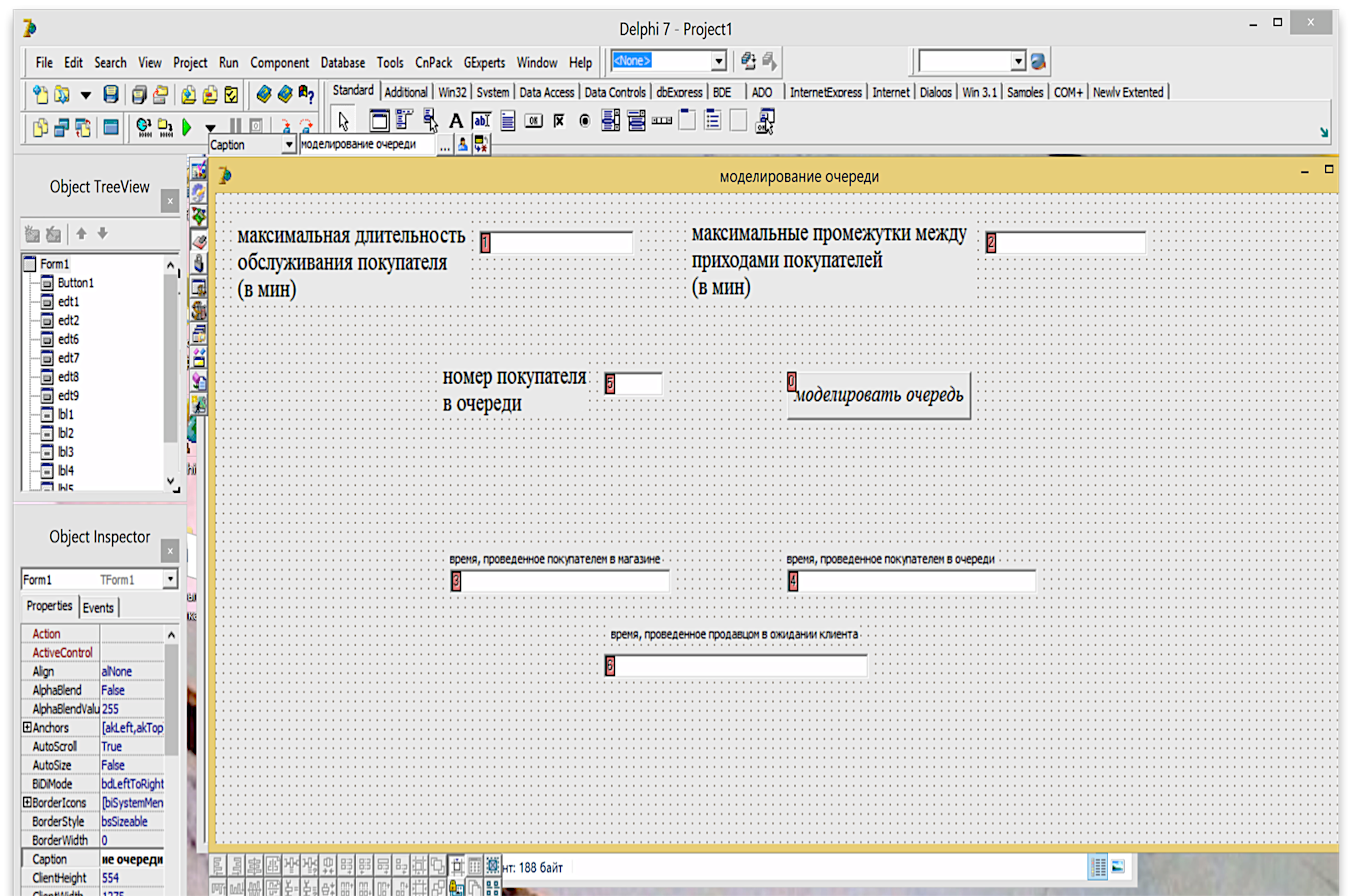 Рис.2  Форма программы.Таким образом, программа, получая на вход три значения, вводит остальные в одномерный массив, и выводит на экран значения для покупателя в очереди. На пример, если ввести в программу любые максимальные значения для длительности обслуживания и промежутков, а номер покупателя выбрать первый, то программа выведет следующие данные (рис.3).рис.3 Пример работы программы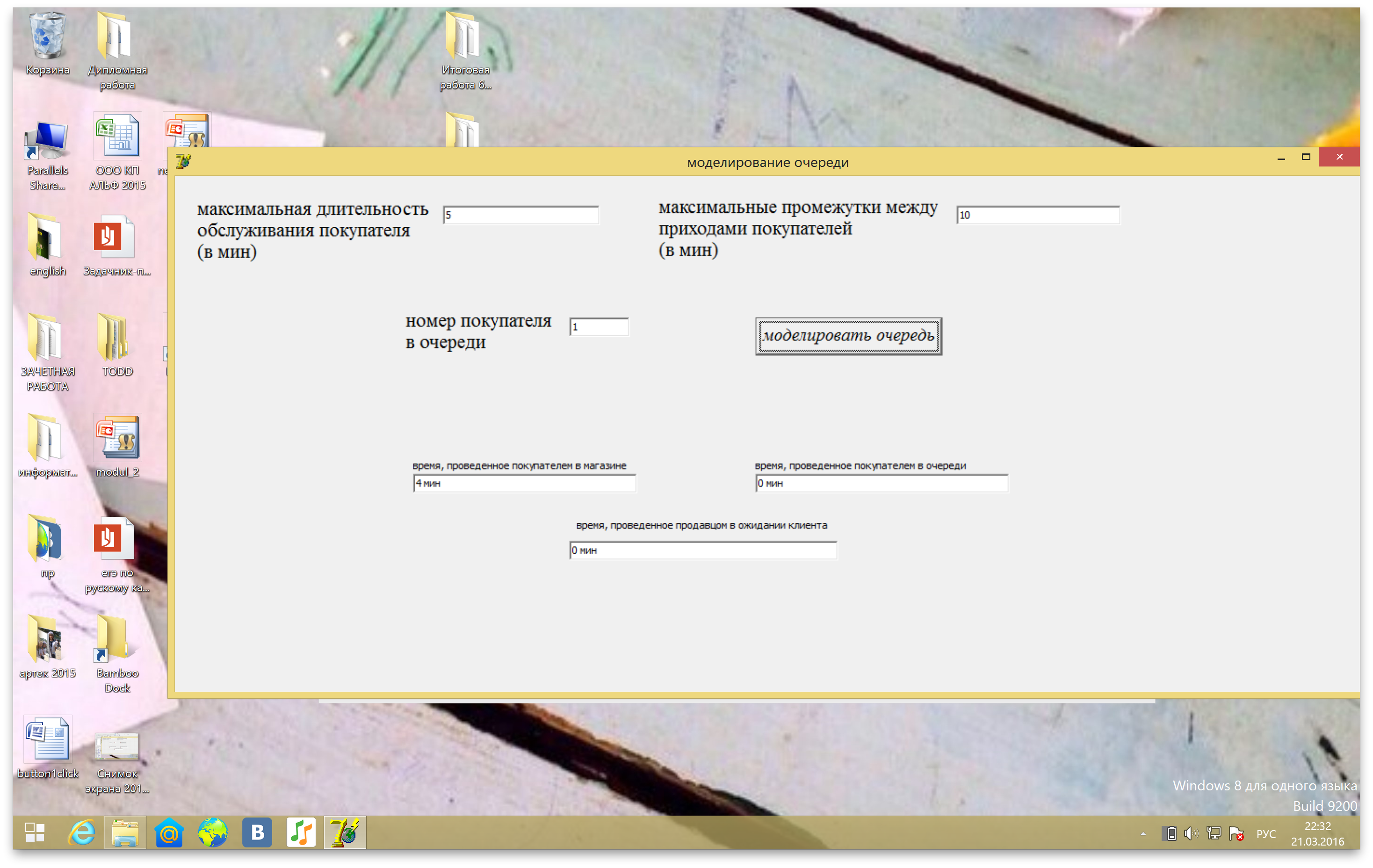 2.2. Создание имитационной модели в электронных таблицахДанную задачу можно, также, смоделировать при помощи электронных таблиц exel (см. Приложение 2). В данном случае будут использоваться формулы, представленные для реализации первой модели (рис. 4).В обеих моделях схожи входные данные (наибольший интервал между приходами покупателей и максимальное время). В таблице отображаются данные по каждому покупателю, зашедшему в магазин, во время смены (12 часов). А так же среднее значение времени проведенного клиентом в очереди и продавцом в ожидании нового посетителя. Это можно определить по формуле:где g - это значение времени по каждому покупателю. 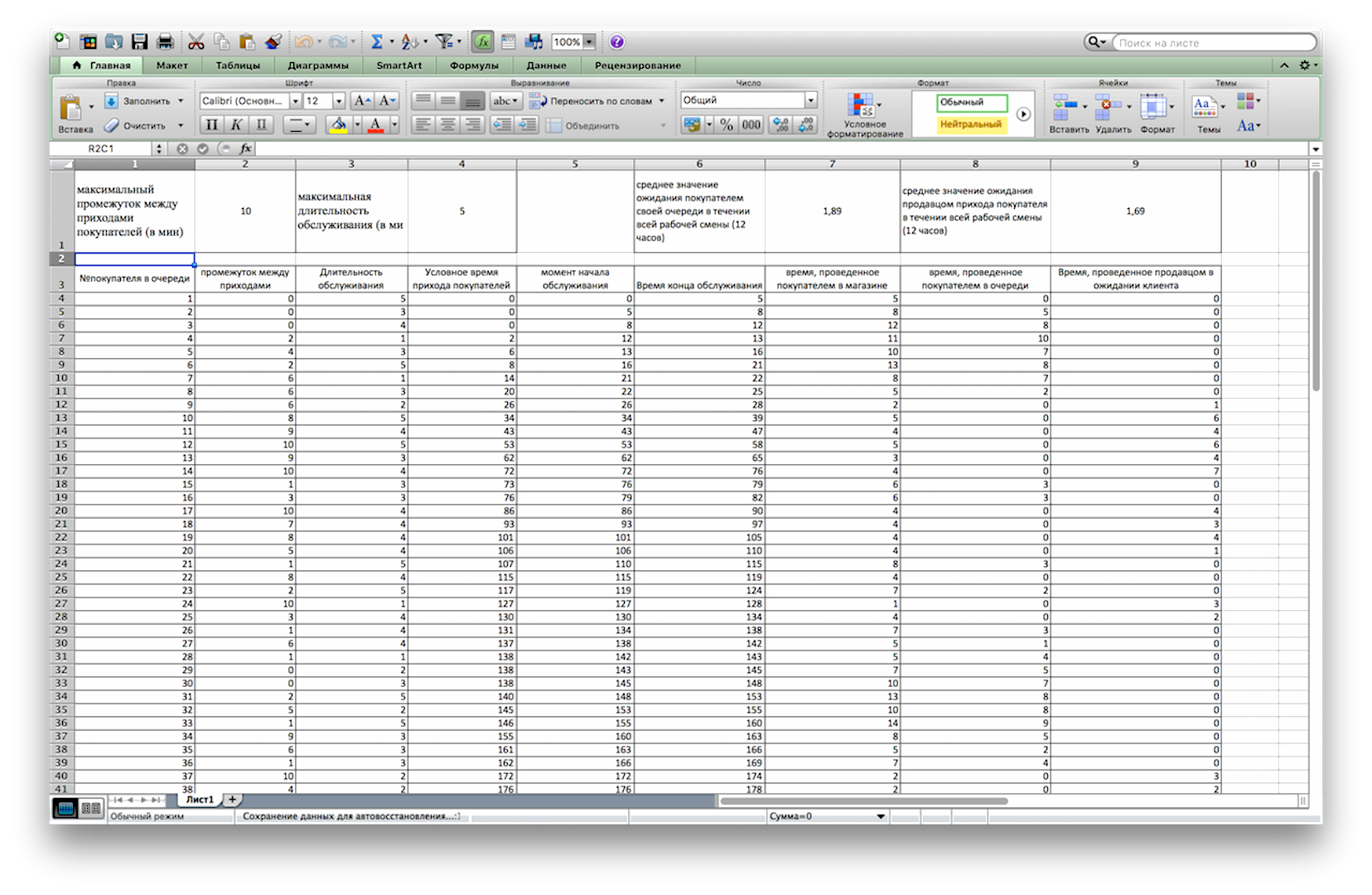 Две модели в электронных таблицах и в среде программирования делфи являются практически идентичными. В обоих есть возможность вводить некоторые данные и программы работают по одинаковым формулам, более того, при необходимости можно с легкостью увеличить или уменьшить количество покупателей, с которыми проводится данное испытание. 2.3. Исследование модели в среде программирования Delphi. Проведя некоторое количество экспериментов с моделью можно получить определенные устойчивые характеристики для каждой из случайных величин: среднее значения ожидания в очереди покупателем (srh) и простоя продавца в ожидании прихода покупателей (srg). При заданных входных данных: с максимальным промежутком между приходами покупателей в магазин – 10 минут и максимальным временем обслуживания – 5 минут при проведения эксперимента были получены следующие значения для этих величин:Это означает то, что при данных случайных промежутках большинство покупателей не стоят в очереди, а сразу обращаются к продавцу, продавцы же тратят 2 минуты в ожидании нового клиента, то есть, после ухода каждого покупателя магазин пуст в среднем 2 минуты. Теперь можно изменить входные данные и увеличить максимальное время нахождения в очереди до 20 минут и уменьшить промежутки между приходами покупателей до 5 минут. Тогда мы получим следующие результаты:Это означает, что при данном условии, магазин «всегда полон» и продавцы не остаются без работы, но при этом, покупателям в среднем приходится тратить 2 часа в ожидании своей очереди.После проведения этих экспериментов можно сделать вывод, что обе величины оказывают большое влияние на производительность всей системы. Так, при минимальных промежутках между приходами новых покупателей и максимальным временем обслуживания, время, проведенное клиентом в очереди, будет стремиться к бесконечности. Что не является самым оптимальным вариантом решения данной задачи. При минимальном же времени обслуживания и максимальных промежутках магазин будет пустовать.Кроме того, данная модель способна выводить значение по любому конкретному человеку в очереди, при заданных максимальных значениях для случайных промежутков. Например, при неизменных условиях задачи (максимальной промежуток – 10 мин, а максимальное время обслуживания – 5 мин) продавец, ожидавший нового клиента 2 минуты, потратит 5 минут на обслуживание 40 клиента, который, в свою очередь, попав в пустой магазин без очередей, проведет в нем всего 5 минут. А последний – 72 клиент, которого продавец будет ждать 1 минуту, проведет в магазине 2 минуты, не простояв в очереди ни минуты.Таким образом, эту модель можно использовать не только для расчета среднего значения случайных величин, но и для определения информации по какому-то конкретному покупателю, зашедшего в магазин, для заданных интервалов случайных величин.Заключение.Итак, В данной дипломной работе, в первой главе были описаны все понятия по теме и раскрыта тема моделирования. Моделирование широко используется во всех областях жизни человека. Основные виды моделирования – математическое, физическое и полунатурное. Математическое моделирование – упрощенная версия реального мира, выраженные при помощи математической символики. Модели, которые, учитывая некоторые случайные события, могут дать максимально подробное описание процессу, называются имитационными.Были также определены основные особенности СМО и разработаны этапы создания модели.Система Массового обслуживания – система, которая производит обслуживание поступивших в нее требований. Модель системы массового обслуживания можно построить при помощи имитационной модели в электронных таблицах и среде программирования, следуя определенным этапам создания модели: определение свойств и качеств данной модели, анализ схемы СМО, построение алгоритма системы, проверка вычислительного эксперимента и анализ результатов моделирования. Подобные имитационные модели удобно использовать не только для решения узкого круга экспериментов, но и для более обширного круга задач. Можно найти среднее значение величин и посчитать отдельные значения для конкретных величин. При помощи подобных программ можно рассчитать наиболее благоприятные значения для системы, или определить наиболее неблагоприятный вариант и использовать это в реальной системе.Во второй главе была разработана и описана имитационная модель в двух средах программирования. В этой главе также находится блок-схема, описывающая все вычисления, производимые в программе, для удобства, представлены скриншоты из обеих программ и необходимые пояснения. Был проведен ряд экспериментов с определением наиболее рационального решения для той или иной «случайной» ситуации. При проведении экспериментов было выявлено, что при изменении входных данных получались разные значения для одинаковых величин. При помощи этого, была найдена закономерность, которая помогла обнаружить наиболее подходящее по всем параметрам решение системы. Что и являлось целью данной исследовательской работы. Таким образом, были выполнены все поставленные задачи и достигнута цель.Все модели предоставлены в приложении.Список литературы1.	Задачник-практикум: в 2 т. И74 Т. 2/Л.А.Залогова [и др.]; под ред. И.Г.Семакина, Е.К.Хеннера. - 3-е изд.-м. : БИНОМ. Лаборатория знаний, 2011.- 294с.: ил.2.Осипов Л.А.Проектирование систем массового обслуживания. О741 - М.:изд. "Адвансед Солюшнз", 2011.-112 с.3.Информация о математическом моделировании. http://www.ngpedia.ru/id159755p1.html 7.31.15.4.Определения по теме математического моделирования. http://automationlab.ru/index.php7.31.155.Определения по теме аналитического моделирования. https://ru.wikipedia.org/wiki/https://slovari.yandex.ru7.31.15